 Little Bees Children Self Help Group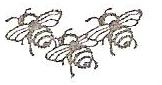 P.O. BOX 54048-00200, Nairobi Mobile: 0722-455222Email: slittlebees@yahoo.com 17th December 2013FROM LISA ACHIENG TO SPONSOR IRIS PATRICKDear Sponsor Patrick,RE: DAP REPORT FOR TWO MONTHS FROM OCTOBER TO NOVEMBER 2013Greetings from little fatty short girl Lisa! She is doing well, Lisa joined the Little Bees Children whom went to the orphanage, she was happy to see wild animals. Kenya had a great day of 50 years Jubilee; the birthday of Kenya. Lisa was happy he saw wild animals like lion, giraffe, monkeys jumping over the trees and branches. Lisa was afraid she thought the monkey will fall down, she said I have seen the buffalo but I will try to draw giraffe because it has long neck and take my picture to my sponsor after colouring. I want to thank you very much for supporting little girl Lisa Achieng. Best regards,Lucy Odipo.